1. Пользуясь определением формулы исчисления высказываний проверить является ли данное выражение формулой.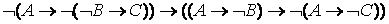 2.  Записать рассуждение в логической символике и проверить правильность рассуждения  методом Куайна, методом редукции и методом резолюций. Мне обязательно нужно сходить в магазин. Я хожу в  магазин только тогда, когда я свободен. Когда я свободен, я предпочитаю отдыхать. Значит, я не пойду в магазин.3        Пользуясь определением формулы логики предикатов проверить, что  выражение является формулой. В формуле указать свободные и связанные переменные. Привести формулу к предваренной форме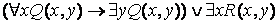 4 Построить машину Тьюринга для перевода из начальной конфигурации в заключительную. На ленте МТ записаны нули и единицы, пустые ячейки содержат нули, .  Проверить работу машины Тьюринга для конкретных значений x,y. Нарисовать граф, соответствующий построенной МТ.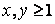 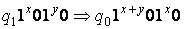 5  Показать примитивную рекурсивность функции f(x,y).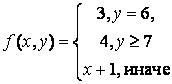 